   b.arch with 10.7 yrs of experience in architecture & interiors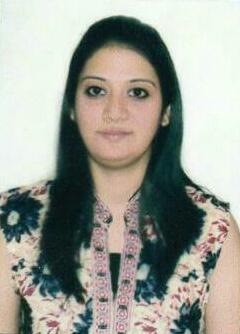 ROOHI                                ROOHI.366497@2freemail.com           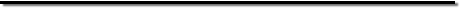  (ARCHITECTURAL Planning /DESIGN Coordination /CONSULTING /PROJECT Management)      Seeking middle level managerial assignment with a leading organization. Adept in managing business operations and determining company’s mission & strategic direction as conveyed through policies & corporate objectives in architectural designing, construction, concept & morphology.  	Professional Snapshot 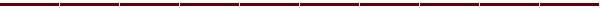 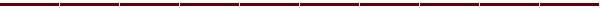 A result oriented professional with 10.7 years of prolific and learning experience in Project Management - Residential & Institutional, Architectural Designing, Client Relationship and Team Management. Possesses keen interest in the areas of construction, designing, interiors, concept & morphology.Proven expertise in handling entire project operations, ensuring effective management to accomplish overall corporate objectives. Expertise in creating comprehensive architectural designs/ built environment, plans, layouts, working drawings, construction details to ensure execution of projects within time and budgeted parameters. Detail oriented & organised with excellent planning, analytical & interpersonal skills. Capable in involving method engineering / method statement, development, contract administration, resource planning with a flair for adopting modern construction methodologies / techniques in compliance with quality standards. Exceptional communication skills with demonstrated abilities in training, team building & driving team to highest echelons of performance.Career Chronology Key Deliverables: Architectural Planning Steering the creation of conceptual & schematic architectural designs including plans/layout plans their elevations, etc. and interfacing with clients for approval of the same.Coordinating with Contractors / Builders and providing them with all the detailed construction documents.Developing concepts for external facade, interior detailing and integrating the same with structural finish; responsible for drafting of drawings - elevations, sections, floor plans and layout plans.Project ManagementDeveloping project baselines; monitoring and controlling projects with respect to Cost, Time over-runs and Quality Compliance to ensure satisfactory execution of projects.Designing implementation of interiors and their furnishing details as per the client’s requirements.Emphasizing on studying and getting first hand information of the work at site, with special focus on glazing, cladding, structural works like skylight, canopies, and space frame, etc.Site ManagementConducting site inspection visits to ensure design & quality compliance with detailed design and material selection. Inspecting field sites to observe and evaluate condition and operability of facilities and structures, and to collect field survey data and measurements.Relationship ManagementMaking a detailed line presentation of design approach and working drawings to the decision makers in the customer account using the latest cutting edge technologies.Interacting with the client and freezing the technical specifications while developing effective understanding & relations and coordination of design services & specifications.Leading, recruiting, training & monitoring performance of team members to ensure efficiency in operations; ensuring availability of the manpower at site. Significant Highlights: Played a major role player in project scheduling as per international standards for Indian projects.Recognized for implementing International standards of drawing work, which are used as a reference material for other projects.        May’ 15- Jan’17 with GOLDBRICKS pvt. Ltd., as a Sr.Manager (Finishing-In charge) & In house -Site Architect, Raipur, C.G.Major Projects Undertaken  CLUB HOUSE: A 55,000 sq.ft premium commercial and entertainment Health Club, a part of 180 acres mix use development by Goldbricks Group at Kachna, Raipur, C.G. Involved in designing development, internal planning, selection of the finishes, coordination with the consultants, vendors, contractors for its execution & complete supervision.SHOW FLAT: A 3100 sq.ft.-4BHK – part of High Rise residential development, a part of 180 Acres by Sutaria & Associates, Mumbai for Goldbricks Group at Kachna, Raipur, C.G. Involved in coordination with the architects, interior designers & consultants, vendors, contractors for its execution & complete supervision.SHOW FLAT: A 2700 sq.ft.-4BHK – part of High Rise residential development, a part of 180 Acres by Inhouse team for Goldbricks Group at Kachna, Raipur, C.G. Involved in designing development, internal planning, selection of the finishes, coordination with the consultants, vendors, contractors for its execution & complete supervision.EVENT MANAGEMENT (Related To Architecture): Involved in all the events organized by the GOLDBRICKS.        May’ 13  to May’15 with SARE HOMES Pvt. Ltd. as Project Architect/Site Architect-Manager , Gurgaon,HaryanaMajor Projects Undertaken  GROUP HOUSING: A 49 acres of high rise Residential development and its execution work. CLUB HOUSE: A 5,000 sq.ft.of Club House involved in internal planning, selection of the finishes, coordination with the consultants, vendors, contractors for its execution & complete supervision.SHOW FLAT: A 3BHK & 4BHK– part of High Rise residential development. Involved in designing development, internal planning, selection of the finishes, coordination with the consultants, vendors, contractors for its execution & complete supervision.          March’ 11  to April’13 with TULIP Infratech Pvt. Ltd. as Project Architect , Gurgaon,Haryana    Projects Undertaken  GROUP HOUSING : A  residential project mix land use development, Involved in designing development, internal planning, selection of the finishes, coordination with the consultants, vendors, contractors for its execution & complete supervision.OFFICE BUILDING : An Architectural Office of 10,000 sq.f.t, involved in its coordination with the consultants, vendors, contractors for its execution & complete supervision.CAFE: A small in house café for the Architectural Office involved in its coordination with the consultants, vendors, contractors for its execution & complete supervision.           Sep’07  to Feb’11 with ARCOP Associates Pvt. Ltd. as an Architect , Noida, U.P.Major Projects Undertaken  INTERNATIONAL SCHOOL at Yamuna Expressway,Noida,U.P. : An Educational building, a part of 1200 acres acres mix use development by Jaypee Group at Yamuna Expressway, NOIDA. Having PRE-PRIMARY, PRIMARY & SENIOR SECONDARY SCHOOL buildings including Auditorium. Involved in its design & development from the scratch under the guidance of senior architect and the Director. Also in its detailing, selection of the finishes, making of its sample boards, model making, coordination with the consultants, vendors, contractors for its execution & complete supervision. Successfully completed and running.PAVILLION COURT: A 20 acres residential development, a part of 1200 acres mix use development by Jaypee Group at Yamuna Expressway, NOIDA. Proactively involved in its planning and in its SHOW FLAT work with all the detailing & its execution.STAR COURT: A 1.1 acres of residential development, a part of 500 acres residential development around 18 hole golf course by Jaypee Group at Greater NOIDA. Involved in its customized planning with high end specifications. Also in its SHOW FLAT with all the detailing & its execution.SUN COURT: A 16 acres residential development, a part of 500 acres residential development around 18 hole golf course by Jaypee Group at Greater NOIDA. Involved in its customized planning with high end specifications. Also in its SHOW FLAT with all the detailing & its execution. NRI CLUB HOUSE: Involved in its planning along with its interiors AS PER international standard, a part of Sun Court housing exclusively.ESTATE HOMES: 1000 sq. yards independent bungalow involved in its customized planning for one of the customer and in its building elevation treatment.HOSPITAL BUILDING at Noida: Involved as a fresher in various detailing aspects of the project. , a part of 1200 acres mix use development by Jaypee Group at Yamuna Expressway, NOIDA.           June’06  to Aug’07  with Som Architects  Associates Pvt. Ltd.,Noida,U.P. as a Fresher/Junior Architect ,      Noida, U.P.Major Projects Undertaken  RESIDENTIAL BUILDINGS at Noida: Involved as a fresher & junior Architect in various aspects of the project like submission/approval & working drawings, elevation treatment, detailing, etc required for the project. Beyond Curriculum Participated in K.V.S NATIONAL SPORTS MEET,held in Chandigarh(Oct-1998).Participated at the 44th Annual NASA Convention,”AVANTE GARDE”-2001 held at Padmashree DR.D.Y.Patil College of Architecture, Navi Mumbai.Participated in Council Of Students Of Architecture (March 2001-2002).Winner of Inter College WOMEN’S VOLLEY BALL&THROW BALL-2002, 2003, &2004. Awarded with “BEST PLAYER” in Annual meet of WOMEN’S VOLLEY BALL- 2002, 2003, &2004.Participated in ‘NATIONAL SEMINAR’ for Multisectorial Role Of Architects And Engineers For “EARTHQUAKE DISASTER”(Dec-2002).(Sponsored & Approved by:A.I.CT.E)Participated in ‘NATIONAL SEMINAR’ for Integrated Approach For “EQUILIBRIUM IN BUILT ENVIRONMENT”(Feb-2004).(Sponsored & Approved by:A.I.CT.E)Participated in (ANDC) ANNUAL NASA DESIGN COMPETITION 2004, hosted by late BHAUSAHEB HIRAY S.S.T’S COLLEGE OF ARCHITECTURE.Participated in L.I.K Trophy for N.A.S.A-(2005).Leader HUDCO trophy for N.A.S.A. (2006).                                                                        Key Skills REVIT ARCHITECTURE-(2017)AUTOCADSKETCHUPM.S.OFFICEM.S.WORDM.S.EXCELPOWER POINTINTERNET APPLICATIONS.